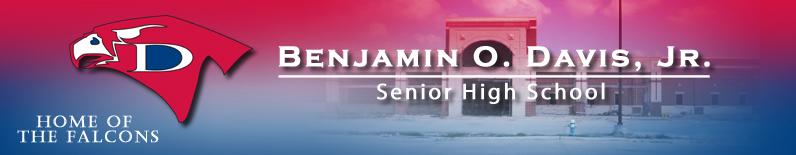 Colleagues, Benjamin O. Davis Sr. High School welcomes you to our campus for the NZ 5A V/NV & 6A V/NV/Sub NV 2015 UIL High School Band Concert & Sight-Reading Contest to be held on April 14th & 15th. Attached you will find: - Map to Davis High School   - Map of Davis High School and Contest Layout  - Schedule of performance times Upon arrival to Davis High School, all busses will pull into the second main entrance driveway for student un-loading. Equipment trucks will need to enter the teacher parking lot driveway and unload at the loading dock. There is a short sidewalk between student drop off and equipment unloading for students to get to the trucks. Bringing the busses through the same parking lot will cause crowding for the trucks, so please unload students in the main driveway. After student/equipment drop-off, all busses & trucks will need to park in the student parking lot on the secondary band grid. Your student monitor will meet your group to lead you through the contest process. (* The equipment truck loading dock area will not be accessible from 2:20-2:50pm due to after-school bus pickup, so please plan accordingly with regard to unloading your equipment) Please leave all instrument/equipment cases on your busses and trucks. If this is an issue, please contact the contest host Mr. Mark Richard in advance. Each Director will need to check in at the contest office located in back hallway along the back of the auditorium upon arrival. Being a new campus, we will have a student monitor escort each Director directly to the contest office. At this point, you will need to turn in your numbered scores (with school name on the front) and your #1 form to the contest director. Please feel free to enjoy the Director hospitality room located to the left of the contest director’s office. Each of the following areas will be equipped with chairs and stands: (1) Warm-up (2) Stage (3) Sight-reading. A Node strobe tuner and McAdams Metronome will be in warm up for your use.* PLEASE NOTE: 7 ACOUSTICAL SHELLS WILL REMAIN IN THE BACK OF THE STAGE DURING ALL PERFORMANCES. IT CAN BE ADJUSTED TO YOUR SETUP, BUT WILL NOT BE REMOVED FROM THE PERFORMANCE AREA. A TOTAL OF 8 ARE AVAILABLE.Percussion Instrumentation for Sight-reading (Timpani, Bass Drum, and Bells will be available): Level III: 	Timpani, Bells, Snare Drum, Triangle, Cr. Cymbals, Bass Drum, Sus. CymbalsLevel IV: 	Timpani (optional), Bells, Snare Drum, Triangle, Cr. Cymbals, Bass Drum, 	Sus. CymbalsLevel V: 	Timpani, Bells, Chimes, Snare Drum, Triangle, Cr. & Sus. Cymbals, Bass DrumLevel VI: 	Timpani, Bells, Snare Drum, Bass Drum, Cr. Cymbals You may pick up your ratings in the contest office after your groups sight-reading performance. Please remember that classes are in session at Davis, and students will need to be monitored at all times.  Doors to the auditorium will be closed during each performance, and will only be opened between performances. Students must remain quiet in the entrance areas and common areas before you enter warm-up. Please do not allow students to enter the warm-up room or performance areas until you move to these locations. If you must bring groups early or stay late, please remind your groups of appropriate concert etiquette, and monitor them closely.  We want to do everything possible to make your time at Davis High School as pleasant as possible for you and your students.  If we can assist you in any way possible, please don’t hesitate to call, email, or contact us upon your arrival. Best of luck in your contest preparations, we look forward to greeting all of you.Respectfully, Mark RichardDavis High School - Director of Bandsmjrichard@aldineisd.org281-539-4070